SAMPLE EMPLOYER CPT OFFER LETTERABC, INC. May 26, 2019Mr. Juliana Marshall456 Sheridan Rd.Chicago, IL 12345Dear Juliana,We are very pleased to offer you the position of Marketing Intern this summer with ABC, Inc. Please find the following confirmation of the specifics of your internship:Position Title: Marketing Summer InternInternship Responsibilities: Assisting with efforts of customer acquisition & retention Expertly managing the needs of external customers through various forms of content and materials Identify news, videos & pictures for ABC, Inc’s use in marketing initiativeHelp to coordinate posts for publishing on our main website Help to initiate, support and develop best practices for ABC, Inc’s social media initiatives including but not limited to Facebook, Instagram, YouTube and TwitterStart Date: May 28, 2019End Date: August 5, 2019Number of Work Hours Per Week: 40 hours per week/Full-Time Reporting Relations/Supervisor: You will be reporting to Liz Smith, Managing Director of ABC, Inc. Mrs. Smith’s may be contacted by phone (123-456-7890) or by email (lsmith@abc.com) Should you have any question regarding the specific of your internship, please contact me by phone or by email.Sincerely, 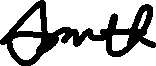 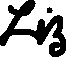 Liz SmithLiz Smith